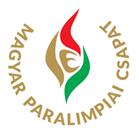 Három paralimpiai kvótával és egy ezüstéremmel zárt a magyar parakenu csapat a duisburgi világbajnokságonHárom újabb kvótával bővült a Rióba tartó Magyar Paralimpiai Csapat. Duisburgban az épek olimpiai pótkvalifikációs regattájával egy időben megrendezett parakenu világbajnokságon nem várt eredményeket hoztak a magyar versenyzők.A férfiaknál Rozbora András és Suba Róbert szerzett riói indulási jogot Duisburgban. A tavalyi, milánói világbajnokságon döntős Varga Katalin klasszifikációs előresorolása miatt kvótás helyre került a ranglistán, így Váczi Anita kajakos mellett kenuban is indul női versenyző Rióban. Szabó László, a Magyar Paralimpiai Bizottság elnöke üdvözölte a Magyar Paralimpiai Csapat legújabb tagjait. „Igazolódni látszik a tavaly év végén mondott bizakodásom, miszerint több sportoló indul a riói paralimpián, mint négy éve Londonban. Mindez a parasport erősödését, fejlődését mutatja, ami megérdemli a jogos figyelmet.” A duisburgi világbajnokság egyetlen magyar érmét Suba Róbert szerezte meg VL-1-es számban, ezüstérmet nyert. A Magyar Paralimpiai Csapatnak jelenleg 30 érvényes kvótája van a riói paralimpiára az alábbi megoszlásban:asztalitenisz (6), atlétika (3), erőemelés (2), judo (2), kajak-kenu (4), kerékpársport (1), sportlövészet (2), úszás (10).Magyar Paralimpiai Bizottság, 2016. május 19.